ВЕРОЯТНОСТНОЕ МОДЕЛИРОВАНИЕ ТРЁХМЕРНЫХ СВОЙСТВ НЕФТЯНОГО ПЛАСТА МЕТОДОМ, ОСНОВАННЫМ НА СПЕКТРАЛЬНОМ АНАЛИЗЕ КАРОТАЖНЫХ ДИАГРАММАктуальность В нефтяной индустрии существует задача построения пространственно распределенных свойств пласта с помощью интерполяции измерений на скважинах в межскважинное пространство. Один из подходов, решающий задачу интерполяции – геостатистический. Методы геостатистического моделирования развиваются и появляется вопрос, насколько корректно проводится интерполяция скважинных данных. ЦельОценка применимости метода вероятностного моделирования трёхмерных свойств нефтяного пласта методом, основанным на спектральном анализе каротажных диаграммСравнение методов геостатистического моделирования: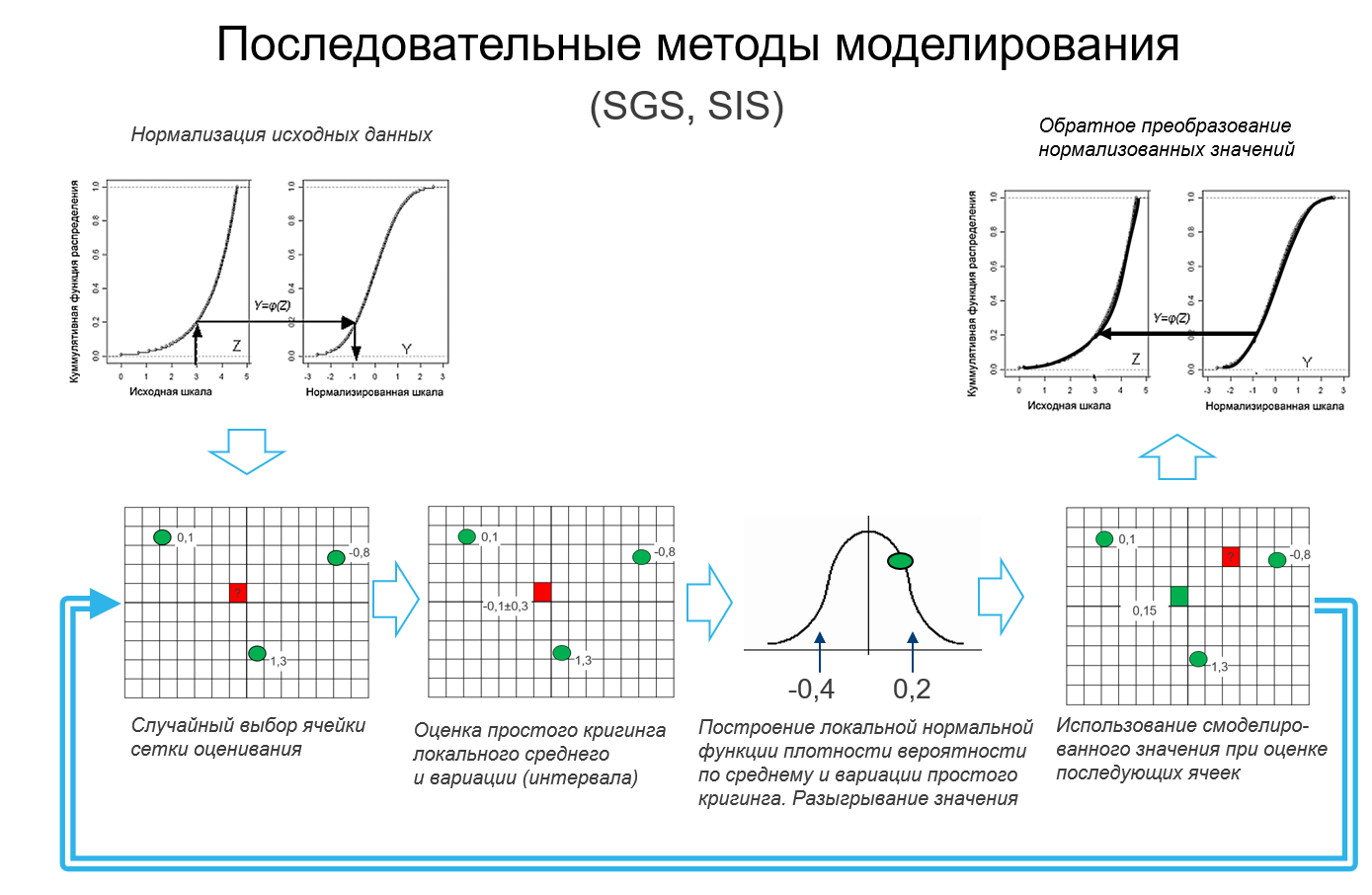 VS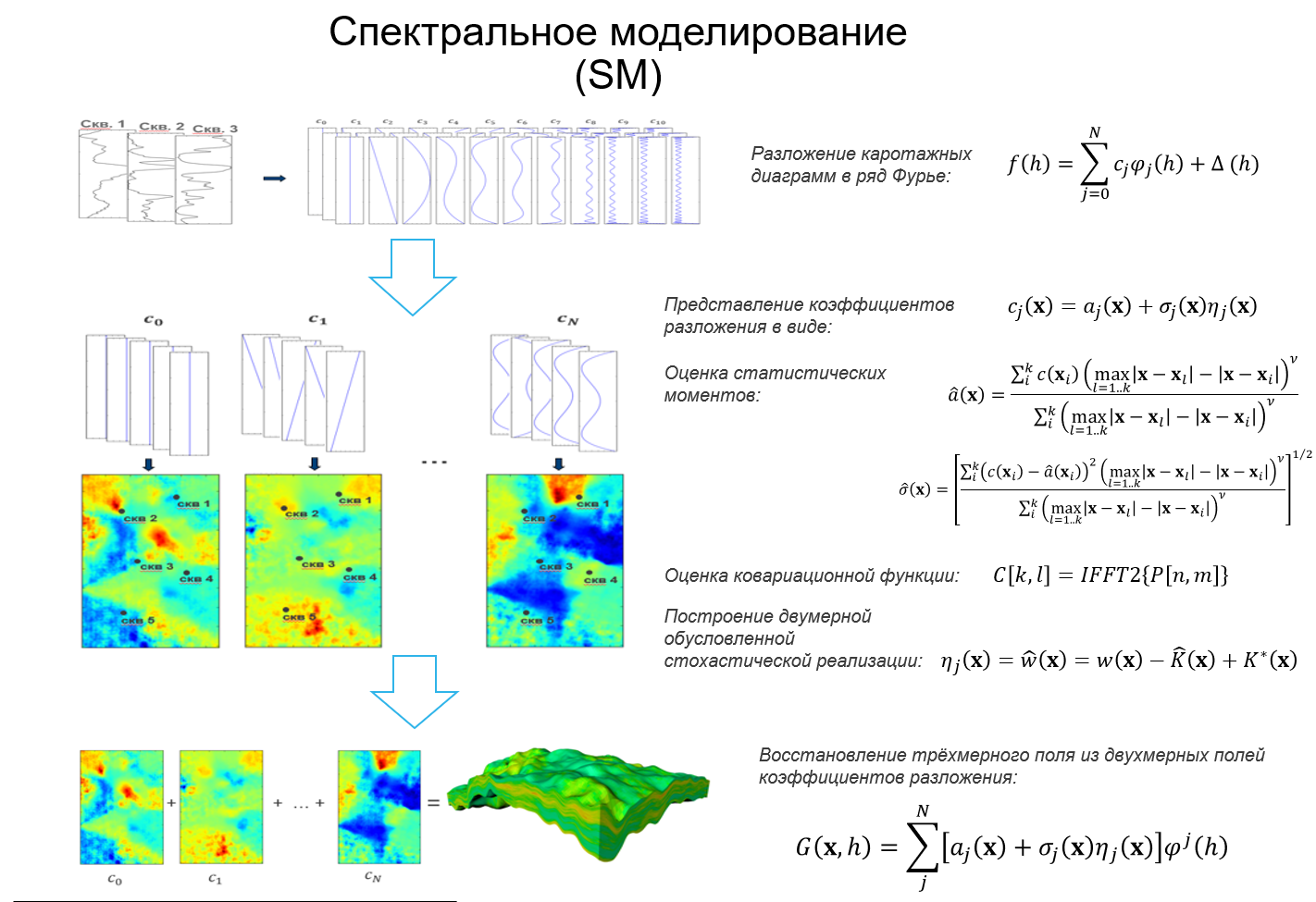 РезультатыОценка моделирования непрерывного поляСкважина (кросс-валидация) или группа скважин (метод «складного ножа») исключаются из процесса моделирования, после чего сравнивается прогнозное и реальное свойство на скважине.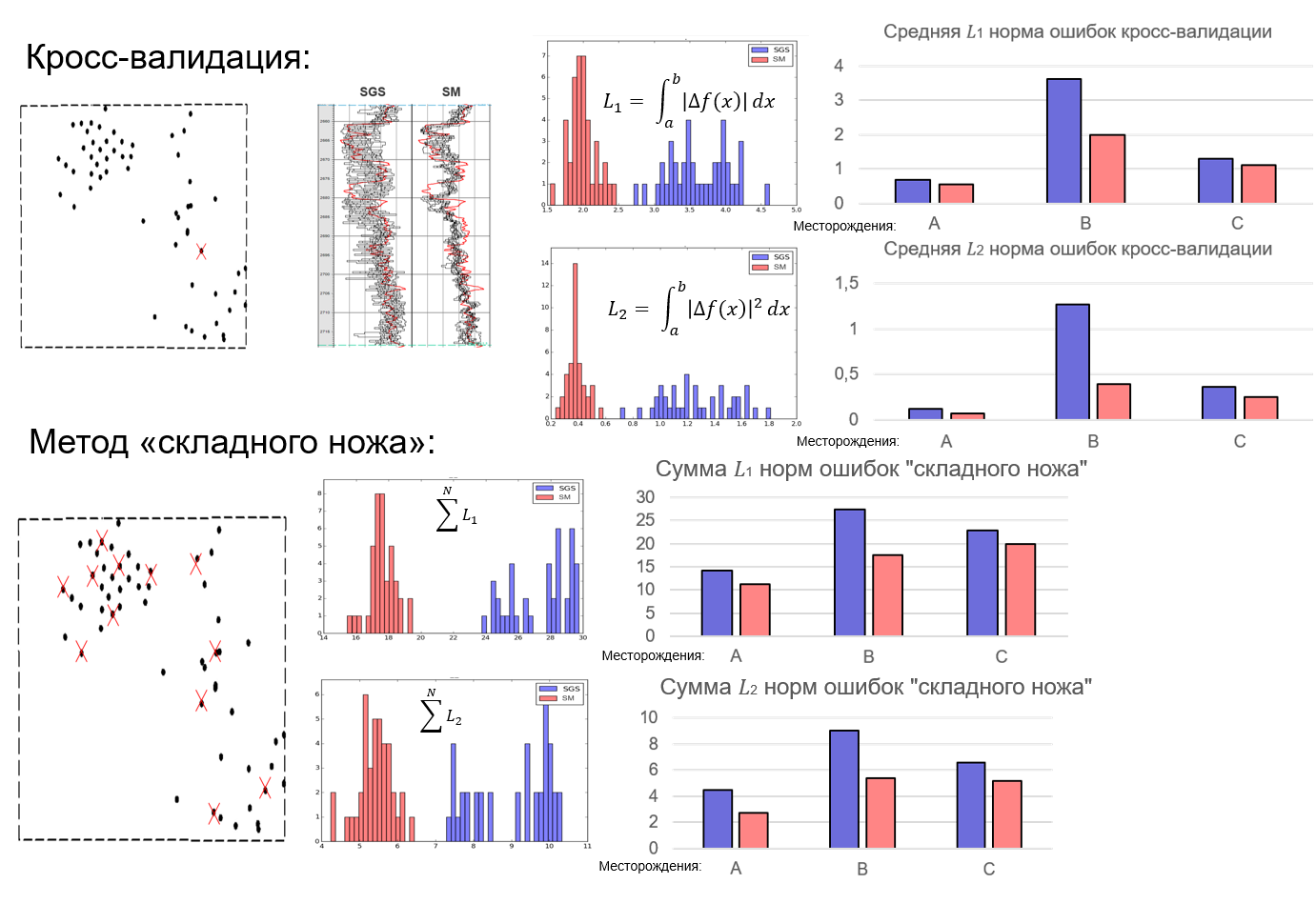 Для сеток большой размерности замечен рост производительности спектрального моделирования:В случае нестационарного по глубине разреза спектральное моделирование лучше воспроизводит пространственно-распространённые свойства пласта, сохраняя изменение дисперсии и среднего значения свойства на участках, не представленных скважинными данными: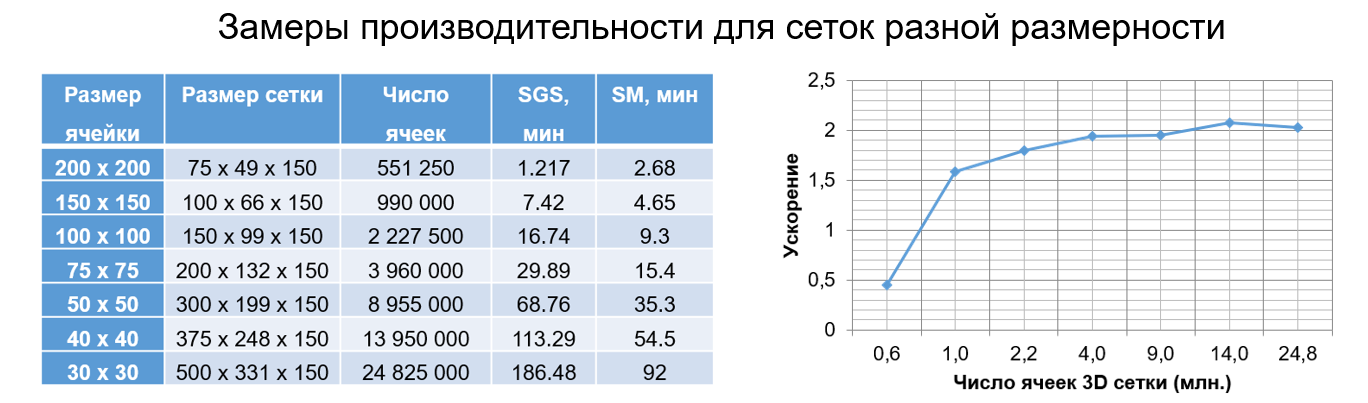 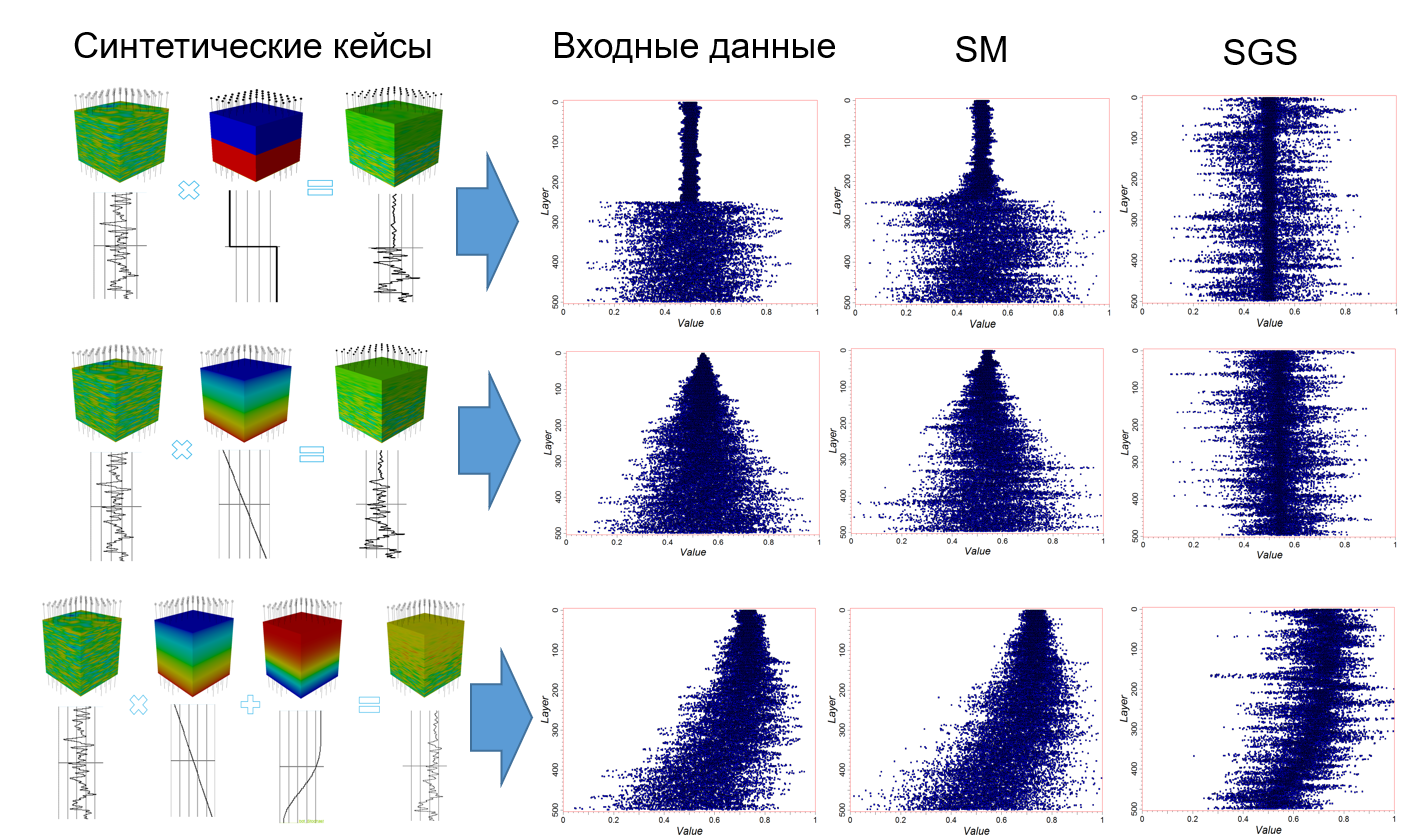 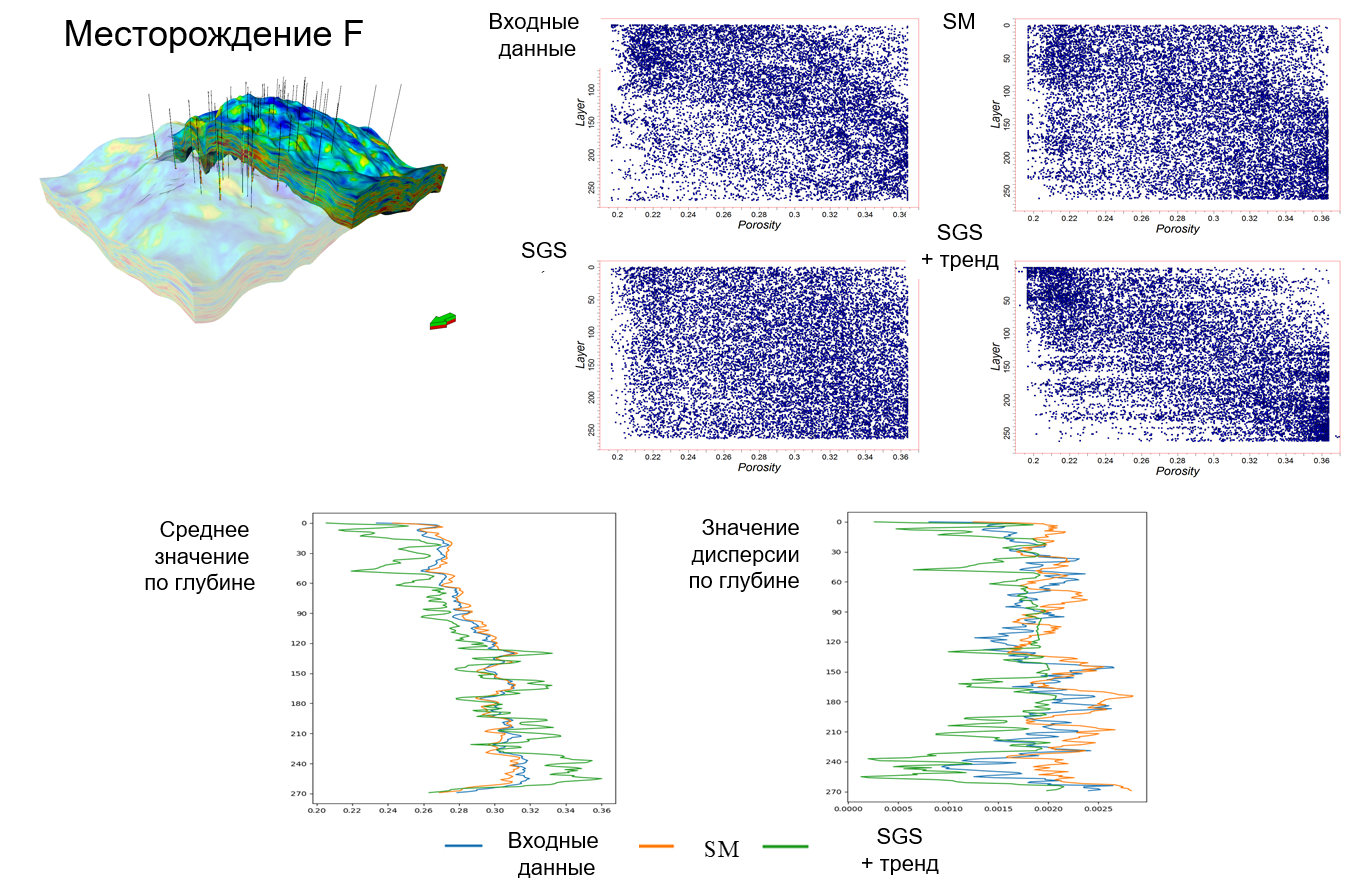 Моделирование дискретного поля (коллектор-неколлектор)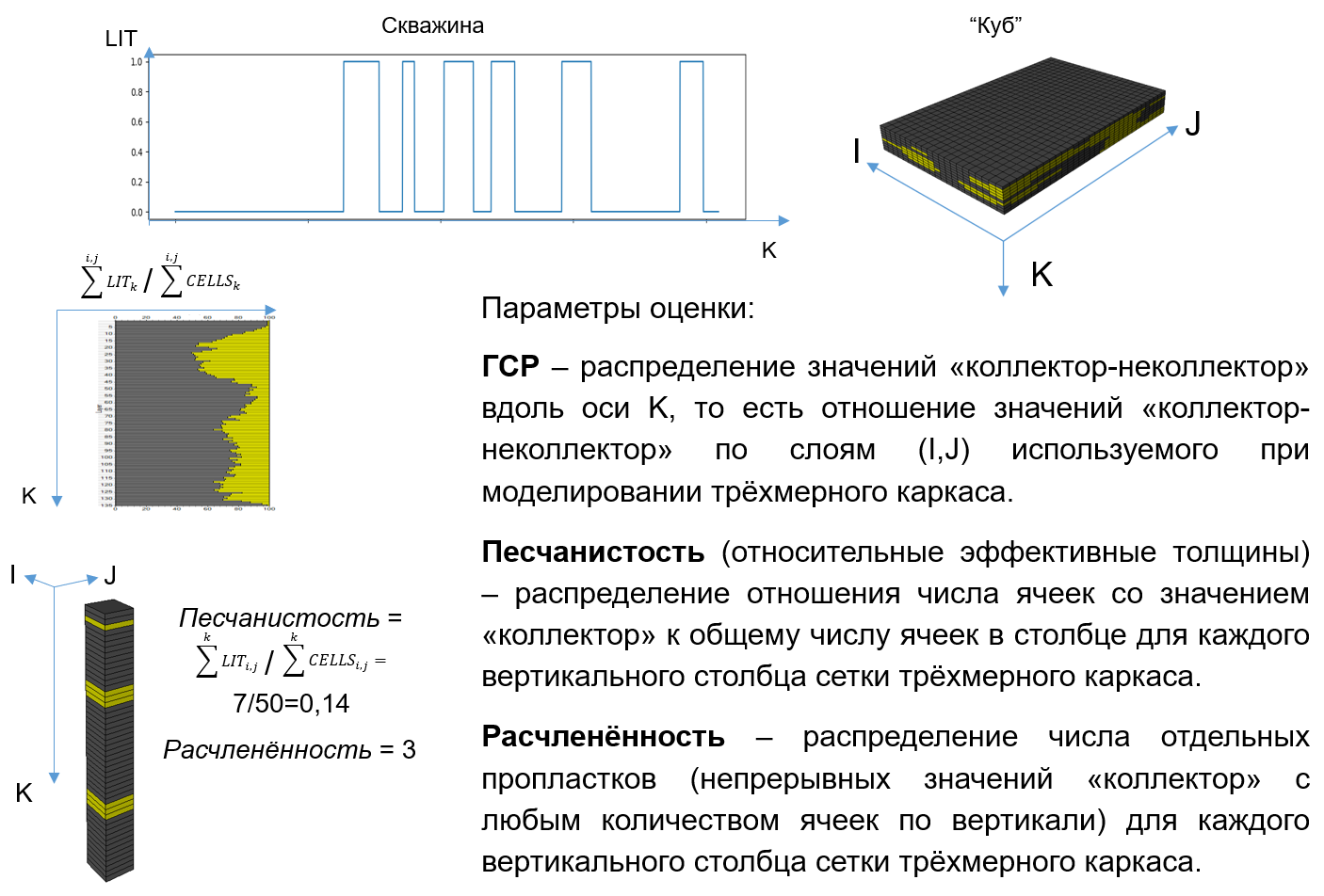 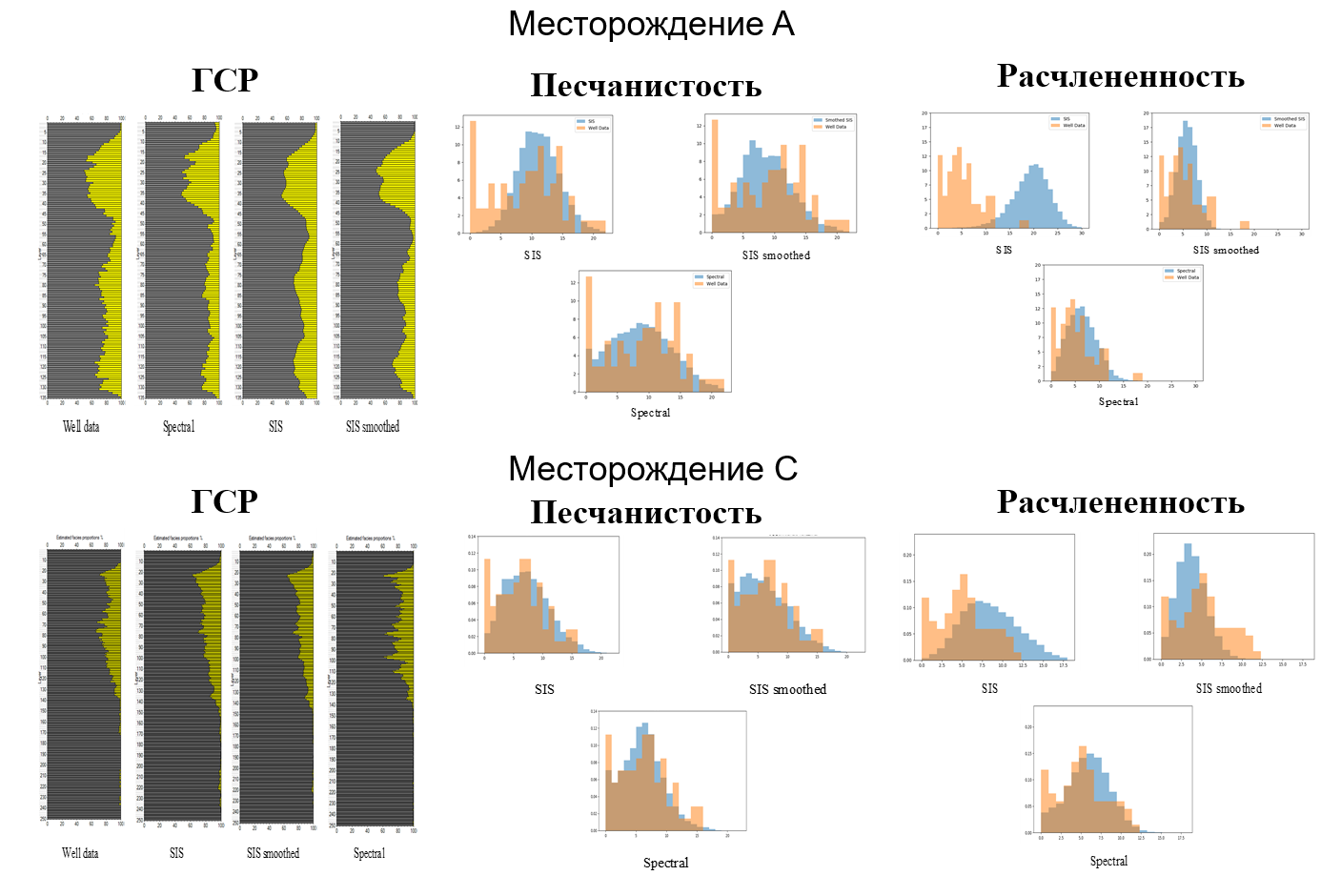 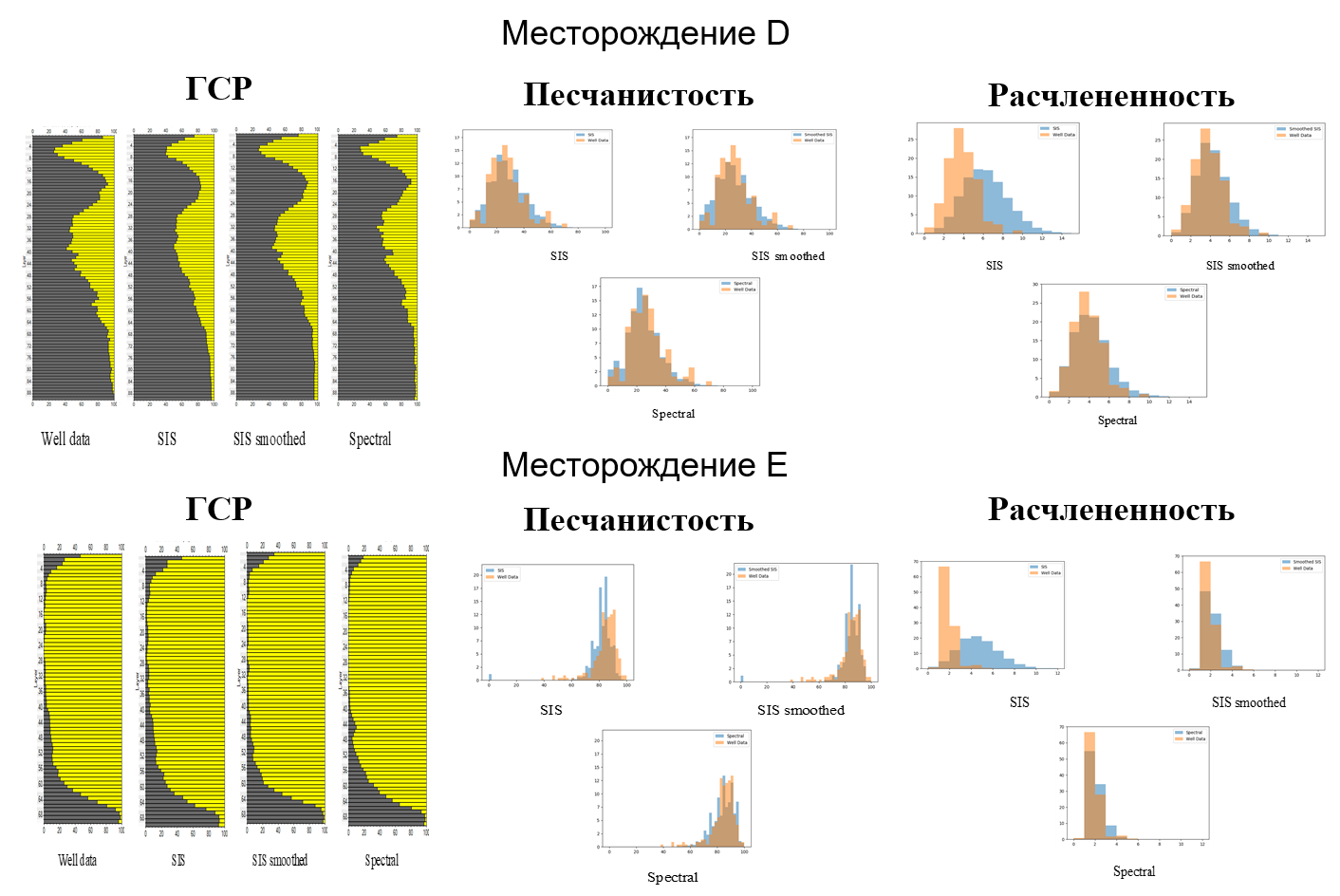 Выводы:Спектральноe геомоделирование значительно увеличивает достоверность геологической модели по сравнению с классическим методом последовательного гауссового моделирования (SGS)Разработанный на основе метода SM инструмент имеет преимущество перед SGS (в его имплементации в ПО Petrel) в производительности, требуя на моделях большей размерности до двух раз меньше времени на моделирование.Для определенных типов нестационарности пространственных данных, способных отражать конфигурацию реальных промысловых объектов (пластов), спектральное моделирование корректнее воспроизводит параметры входных данных и рекомендуется к применению в таких ситуациях.Спектральное моделирование дискретного свойства в комплексе лучше воспроизводит распределение значений параметров, связанных с кубом коллектора (расчленённости, геолого-статистического разреза, песчанистости) по сравнению с последовательным индикаторным моделированием (SIS).